Na Králickém Sněžníku budou dobrovolníci obnovovat lesy  pátek 31. července 2020V sobotu 1. srpna začnou dobrovolníci Týdnů pro les a divočinu natírat mladé stromky proti okusu přemnožené zvěře a čistit potoky v pramenné oblasti řeky Moravy. Z místního rozvodí odtéká voda do tří moří – Černého, Baltského a Severního. Péče o zdravý horský les i zadržování vody v krajině jsou v době rostoucího sucha a dalších projevů klimatických změn, jež způsobují zejména na Moravě masivní hynutí smrkových monokultur, zvlášť důležité. Na obnově vysokohorského lesa dobrovolníci každoročně pracují podle odborného plánu péče o toto území. Bydlí v horské chatě bez elektřiny a signálu, právě tento Týden pro les a divočinu je nejdobrodružnější ze všech, které Hnutí DUHA v létě pořádá. Vedle práce dobrovolníci na Kralickém Sněžníku poznají původní horské smrčiny, rašeliniště, arkto-alpínské trávníky, kamenné sutě či lavinovou dráhu.Péče o Národní přírodní rezervaci Králický Sněžník usiluje o vytvoření přírodě blízkého lesa. Přirozená obnova lesa ze semen místních stromů je ale velmi pomalá, narušovaná především přemnoženou zvěří. Proto se dobrovolníci Týdne pro les a divočinu zaměří především na semenáčky stromů, které budou natírat proti okusu zvěří, a opraví také poničené oplocenky. Týdny jsou součástí kampaně Zachraňme lesy [1], která prosazuje systematickou přeměnu monokultur smrků a borovic na mnohem odolnější, druhově i věkově pestré lesy. Lesníci,  Ministerstvo zemědělství i Ministerstvo životního prostředí již otevřeně přiznávají, že plošné hospodaření se smrkem je na většině území republiky minulostí, i proto jsou letos Týdny pro les zaměřeny z velké části na pomoc během krize českých lesů.Týden pro les na Králickém Sněžníku je letošním pátým z celkem osmi, které Hnutí DUHA pořádá již 23. léto po celém území ČR od Bílých Karpat až po Šumavu. Každý z Týdnů v sobě spojuje environmentální vzdělávání s praktickým zapojením účastníků do konkrétních aktivit ochrany přírody. Kateřina Mášová, koordinátorka Týdnů pro les a divočinu řekla: „Rozpad smrkových monokultur už zasahuje většinu našeho území. Právě proto je tak podstatné chránit před zvěří malé semenáčky právě na Kralickém Sněžníku. Zdejší pestrá a jedinečná příroda nám ukazuje, jakým směrem se můžou vydat nové lesy i na mnoha dalších místech republiky.“Radislava Nožířová ze Správy Chráněné krajinné oblasti Jeseníky řekla: „Tato akce se uskuteční již po sedmé. I letos se spolu s pracovníky Lesní správy Hanušovice těšíme na pomoc dobrovolníků při nátěrech přirozeného náletu listnatých dřevin a opravách oplocenek v Národní přírodní rezervaci Králický Sněžník. Po celý týden budeme vysvětlovat principy managementu v národní přírodní rezervaci, některá opatření si každý vyzkouší i v praxi. Jako každý rok i letos jsme připravili výstup na vrchol Králického Sněžníku s výkladem o přírodě a historii.“Kontakty:Kateřina Mášová, koordinátorka Týdnů pro les a divočinu, 776 816 228,tydnyprodivocinu@hnutiduha.czAleš Miklík, tiskový mluvčí Hnutí DUHA,  604 131 131, ales.miklik@hnutiduha.czPoznámky:[1] Více informací o výzvě Zachraňme lesy na www.zachranmelesy.cz Tento Týden pro les a divočinu je financován Státním fondem životního prostředí České republiky na základě rozhodnutí ministra životního prostředí ČR. Finančně jej podpořili také Pardubický kraj a dárci Hnutí DUHA.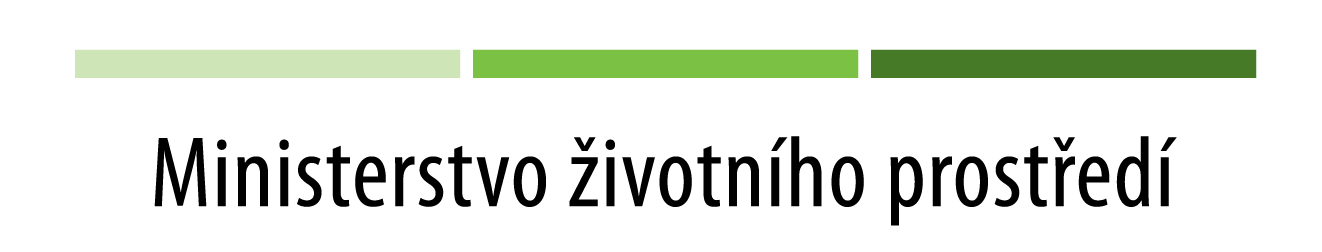 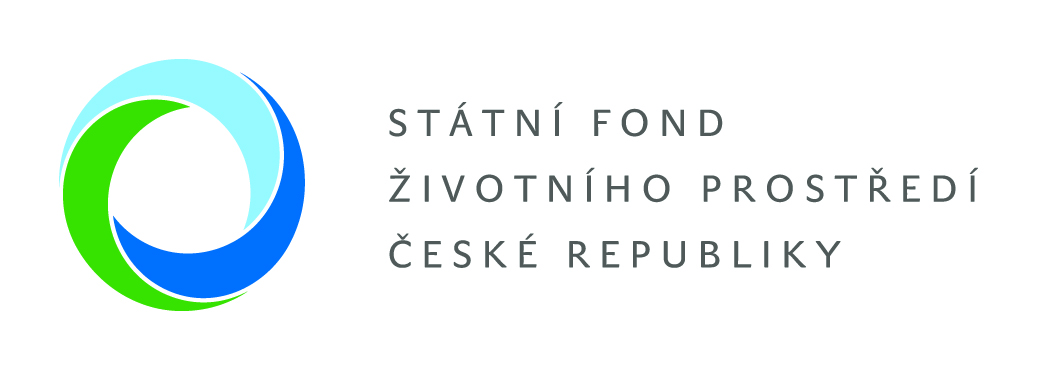 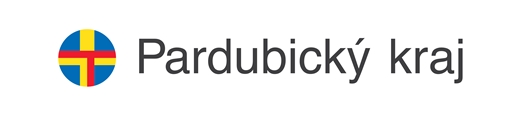 